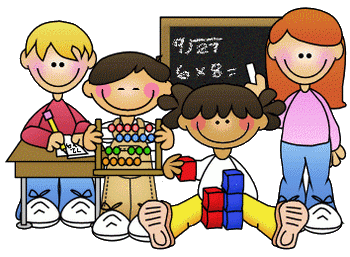 Primary 1 Homework – Week Beginning 30th November 2020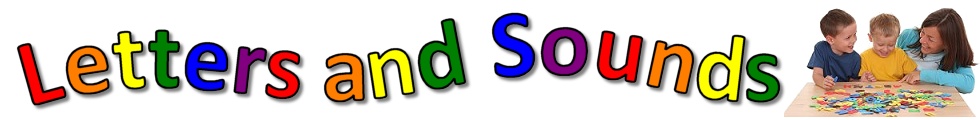 LiteracyPhonicsWe have been learning the following sounds in class.  Write each sound 3 times.  Please use the formation sheets sent home previously to help.bCommon Wordson       for      itPlease make new flash cards for these new words to add to the ones that you already have.  Use these to go read your words every night and play Tic-Tac-Toe!Draw a picture and write your words in it.  Give your picture to someone at home to see if they can spot your words.Spelling words! We have been learning CVC words in class. Can you write them using the correct colours for each sound?  Our words to practice this week are: bin          bat         ban         bet     Reading  Pick a book or magazine that you have at home and read it with an adult.  Talk about your favourite character in the story and say why they are your favourite. Can you spot our new sound ‘f’ in your story book? 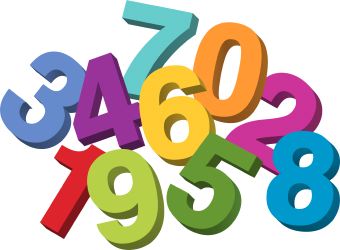 MathsCount on and back to 20.  Practice writing the numbers from 0 to 10. Pick an activity from the grid below.  This grid will be posted for homework every week for the next few weeks so pick a different activity every week.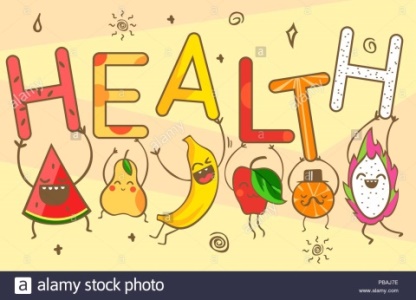 Health & WellbeingWe have been talking about kindness in class and ways that we can be kind to others.  We have made a Random Acts of Kindness Advent Calendar.  Carry out a random act of kindness for someone at home.  ExamplesHelp your parents making dinner.Tidy your bedroom without being asked.Do the washing up.Make your bed.SharingCounting
AddingRoll a die twice and add the two numbers together to make an addition sum.Do this 5 times and write down all of your sums.
Number SnapMake some snap cards with the numbers from 1 – 20 on them.  Play snap with someone in your house.
More & Less Count the number of teaspoons you have in the kitchen.
Write the number down.  Write down one less than that number and then write one more than that number.
Addition How many doors are in your house?
How many rooms are in your house?Add the 2 numbers together and write them down.
Number Code
If the letters a=1, b=2, c=3 and so on, write them all down then use your code to write your name.SeasonsMeasurePattern2D ShapesTimeDraw a picture of something that you do in the morning before you come to school and something that you do before you go to bed at night.